ΕΦΟΡΕΥΤΙΚΗ ΕΠΙΤΡΟΠΗ ΓΙΑ ΤΗΝ ΑΝΑΔΕΙΞΗ ΕΚΠΡΟΣΩΠΩΝ ΤΩΝ ΜΕΛΩΝ Ε.Τ.Ε.Π. ΜΕ ΤΟΥΣ ΑΝΑΠΛΗΡΩΤΕΣ ΤΟΥΣ ΣΤΗ ΓΕΝΙΚΗ ΣΥΝΕΛΕΥΣΗ ΚΑΙ ΤΗΝ ΚΟΣΜΗΤΕΙΑ ΤΗΣ ΣΧΟΛΗΣ ΤΕΧΝΟΛΟΓΙΚΩΝ ΕΦΑΡΜΟΓΩΝ ΤΟΥ Τ.Ε.Ι. ΚΕΝΤΡΙΚΗΣ ΜΑΚΕΔΟΝΙΑΣΣέρρες  24-11-2017Αριθμ. πρωτ.: -269-ΠΡΟΣ: Το σύνολο των μελών Ε.T.E.Π. των Τμημάτων της Σχολής Τεχνολογικών Εφαρμογών, ως σώμα εκλεκτόρων για την ανάδειξη ενός εκπροσώπου μέλους Ε.T.E.Π. με τον αναπληρωτή του στη Γενική Συνέλευση και ενός εκπροσώπου μέλους Ε.Τ.Ε.Π. με τον αναπληρωτή του στην Κοσμητεία της Σχολής Τεχνολογικών Εφαρμογών του Τ.Ε.Ι. Κεντρικής Μακεδονίας.ΚΟΙΝ.:α) Ασκούντα καθήκοντα Πρύτανη του Τ.Ε.Ι. Κεντρικής Μακεδονίαςβ) Υποψηφίους εκπροσώπους μελών Ε.T.E.Π. στη Γενική Συνέλευση και την Κοσμητεία της Σχολής Τεχνολογικών Εφαρμογών ΘΕΜΑ: «Ανακήρυξη υποψηφίων εκπροσώπων μελών Ε.T.E.Π. στη Γενική Συνέλευση και την Κοσμητεία της Σχολής Τεχνολογικών Εφαρμογών του Τ.Ε.Ι. Κεντρικής Μακεδονίας»Η Εφορευτική Επιτροπή για την ανάδειξη ενός εκπροσώπου μέλους Ε.T.E.Π. με τον αναπληρωτή του στη Γενική Συνέλευση και ενός εκπροσώπου μέλους Ε.Τ.Ε.Π. με τον αναπληρωτή του στην Κοσμητεία της Σχολής Τεχνολογικών Εφαρμογών του Τ.Ε.Ι. Κεντρικής Μακεδονίας, έχοντας υπόψη:Τις διατάξεις του Ν.4485/2017 (ΦΕΚ Α΄ 114) «Οργάνωση και λειτουργία της Ανώτατης Εκπαίδευσης, ρυθμίσεις για την έρευνα και άλλες διατάξεις» και ειδικότερα του άρθ.2 «Ορισμοί», του άρθ.16 «Όργανα της Σχολής», του άρθ.17 «Γενική Συνέλευση Σχολής», του άρθ.18 «Κοσμητεία», του άρθ.19 «Κοσμήτορας» και των παρ. 2, 11 και 12 του άρθ.84 «Τελικές και μεταβατικές διατάξεις Κεφαλαίων Α΄ έως Ε΄».Τη διάταξη της παρ. 1 του άρθρου 2 (ΜΕΡΟΣ Β) «Θέματα διοίκησης των Α.Ε.Ι.» του Ν.4473/2017 (ΦΕΚ Α΄ 78) «Μέτρα για την επιτάχυνση του κυβερνητικού έργου σε θέματα εκπαίδευσης», με την οποία παρατείνεται έως την 30η Νοεμβρίου 2017 η θητεία των μονομελών και συλλογικών οργάνων διοίκησης των Ανωτάτων Εκπαιδευτικών Ιδρυμάτων (Α.Ε.Ι.) που λήγει την 31ηΑυγούστου 2017.Την αριθμ. 144363/Ζ1/1.9.2017 (ΑΔΑ: Ω6ΝΖ4653ΠΣ-9ΣΜ) Εγκύκλιο του Υπουργείου Παιδείας, Έρευνας και Θρησκευμάτων με θέμα «Ζητήματα οργάνων διοίκησης των Α.Ε.Ι., μετά τη δημοσίευση του Ν.4485/2017 (Α΄ 114)».Την αριθμ. 153348/Ζ1/17 (ΦΕΚ 3255 Β/15.9.2017, ΑΔΑ: 6ΓΨ4653ΠΣ-7ΑΨ) Υπουργική Απόφαση «Τρόπος διεξαγωγής των εκλογικών διαδικασιών για την ανάδειξη των μονοπρόσωπων οργάνων των Α.Ε.Ι. και διαδικασία ορισμού και ανάδειξης εκπροσώπων των μελών Ε.Ε.Π., Ε.ΔΙ.Π. και Ε.Τ.Ε.Π., των διοικητικών υπαλλήλων και των φοιτητών στα συλλογικά όργανα των Α.Ε.Ι. κατά την πρώτη εφαρμογή του Ν.4485/2017 (Α΄ 114) και ειδικότερα τις διατάξεις του άρθρου 9 «Ανάδειξη εκπροσώπων».Την αριθμ. Β. Προτ. 191014/Ζ1/7-11-2017 Υ.Α. (Φ.Ε.Κ. 3969/Β΄/13-11-2017, «Τροποποίηση της αριθμ. 153348/Ζ1/15-09-2017 (Β΄3255) υπουργικής απόφασης με θέμα ‘Τρόπος διεξαγωγής των εκλογικών διαδικασιών για την ανάδειξη των μονοπρόσωπων οργάνων των Α.Ε.Ι. και διαδικασία ορισμού και ανάδειξης εκπροσώπων των μελών Ε.Ε.Π., Ε.ΔΙ.Π. και Ε.Τ.Ε.Π. των διοικητικών υπαλλήλων και των φοιτητών στα συλλογικά όργανα των Α.Ε.Ι. κατά την πρώτη εφαρμογή του ν.4485/2017 (Α΄114)’».Την αριθμ. πρωτ.259/16-11-2017 (ΑΔΑ: Ω3ΠΤ469143-ΜΒ6) Προκήρυξη εκλογών για την ανάδειξη των εκπροσώπων των μελών Ε.ΔΙ.Π. και Ε.Τ.Ε.Π. με τους αναπληρωτές τους στη Γενική Συνέλευση και την Κοσμητεία της Σχολής Τεχνολογικών Εφαρμογών του Τ.Ε.Ι. Κεντρικής Μακεδονίας (με θητεία από 1-12-2017 έως 30-11-2019).Την αριθμ. πρωτ. 266/23-11-2017 (ΑΔΑ: 6Φ23469143-Ο33) Απόφαση  ορισμού τριμελών Εφορευτικών Επιτροπών για τη διεξαγωγή των εκλογών ανάδειξης των εκπροσώπων των μελών Ε.ΔΙ.Π. και Ε.Τ.Ε.Π. με τους αναπληρωτές τους στη Γενική Συνέλευση και την Κοσμητεία της Σχολής Τεχνολογικών Εφαρμογών του Τ.Ε.Ι. Κεντρικής Μακεδονίας,Τις κατατεθείσες αιτήσεις υποψηφιότητας του μέλους Ε.Τ.Ε.Π.:α) την με αριθμ. πρωτ. 4187/22-11-2017 αίτηση υποψηφιότητας του Πανταζή Ηλία, μέλος Ε.Τ.Ε.Π. του Τμήματος Πολιτικών Μηχανικών Τ.Ε. και Μηχανικών Τοπογραφίας και Γεωπληροφορικής Τ.Ε., για την εκλογή του εκπροσώπου και του αναπληρωτή του στην Κοσμητεία της Σχολής Τεχνολογικών Εφαρμογών.β) την με αριθμ. πρωτ. 4189/22-11-2017 αίτηση υποψηφιότητας του Πανταζή Ηλία, μέλος Ε.Τ.Ε.Π. του Τμήματος Πολιτικών Μηχανικών Τ.Ε. και Μηχανικών Τοπογραφίας και Γεωπληροφορικής Τ.Ε., για την εκλογή του εκπροσώπου και του αναπληρωτή του στη Γενική Συνέλευση της Σχολής Τεχνολογικών Εφαρμογών.εξέτασε τις αιτήσεις του ενδιαφερομένου ως προς την εκλογιμότητα και διαπίστωσε ότι ο εν λόγω υποψήφιος πληροί τις προϋποθέσεις του νόμου.Κατόπιν τούτου,ανακηρύσσει ως υποψηφίους:Α. Εκπρόσωπο μέλος Ε.Τ.Ε.Π. στη Γενική Συνέλευση της Σχολής Τεχνολογικών Εφαρμογών:Τον Πανταζή Ηλία, μέλος Ε.Τ.Ε.Π. του Τμήματος Πολιτικών Μηχανικών Τ.Ε. και Μηχανικών Τοπογραφίας και Γεωπληροφορικής Τ.Ε. Β. Εκπρόσωπο μέλος Ε.Τ.Ε.Π. στην Κοσμητεία της Σχολής Τεχνολογικών Εφαρμογών:Τον Πανταζή Ηλία, μέλος Ε.Τ.Ε.Π. του Τμήματος Πολιτικών Μηχανικών Τ.Ε. και Μηχανικών Τοπογραφίας και Γεωπληροφορικής Τ.Ε. Η παρούσα απόφαση να αναρτηθεί στον ιστότοπο του Τ.Ε.Ι. Κεντρικής Μακεδονίας.Η τριμελής Εφορευτική ΕπιτροπήΔημητρακάκης ΚωνσταντίνοςΚαζάκης Παναγιώτης			Εβελζαμάν Ιωάννης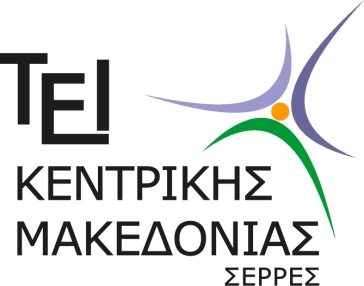 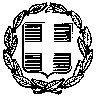 ΕΛΛΗΝΙΚΗ ΔΗΜΟΚΡΑΤΙΑTEΧΝΟΛΟΓΙΚΟ ΕΚΠΑΙΔΕΥΤΙΚΟ ΙΔΡΥΜΑ (Τ.Ε.Ι.) ΚΕΝΤΡΙΚΗΣ ΜΑΚΕΔΟΝΙΑΣΤΕΡΜΑ ΜΑΓΝΗΣΙΑΣ - 62124 ΣΕΡΡΕΣ